Onderwijsondersteuningsprofiel 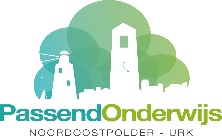                2016-2017Naam schoolDe FladderiepIngevuld op 1 december 2016Typering van de school als onderwijsondersteuningsvoorzieningVisie van de schoolDe Fladderiep is een sterke school, een sterk merk, met een warm en betrokken team, betrokken ouders die zich verantwoordelijk voelen voor de school waar hun kind(eren) naar toe gaan. We geven kwalitatief goed onderwijs aan (waar mogelijk) alle basisschoolleerlingen uit Kraggenburg.Door een goed ondersteuningsdocument is er een basis gelegd voor een goede zorgstructuur. Zo kan men doelgericht, efficiënt en preventief werken en kan de zorg voor het kind centraal staan.Identiteit wordt door ons gezien als  het “gezicht van de school”. Niet alleen de levensbeschouwelijke identiteit speelt daarbij een rol. Ook de wijze van omgaan met elkaar (pedagogische component), hoe we samen willen leren (onderwijskundig aspect) en de rol van de ouders en de medezeggenschapsraad (organisatorische component) maken deel uit van de zgn. brede identiteit.In onze school geven we samen invulling aan deze brede identiteit. We brengen leerlingen in contact met en begeleiden ze in hun levensbeschouwelijke en godsdienstige ontwikkeling. Wij geven op onze school  humanistische, christelijke en vanuit burgerschap gevoede waarden een herkenbare plaats. Vanuit hun eigen persoonlijke traditie en gezinsachtergrond nemen kinderen hun eigen verhalen mee. Daar spelen we als schoolteam nadrukkelijk op in.Iedere leerkracht en leerling heeft zijn of haar eigen achtergrond. Iedereen moet zichzelf kunnen zijn tijdens vieringen en dagopeningen, want dan is het pas ‘echt’. Onze eigen identiteit bewaren betekent open en gastvrij de ander erkennen en tot zijn recht laten komen.Kinderen moeten op weg worden geholpen naar een eigen levensopvatting. Het betekent dat we investeren in de ontwikkeling van goed burgerschap voor onze leerlingen. In onze samenleving vinden voortdurend ontmoetingen plaats met andere mensen en culturen. Dit vraagt van onze kinderen, ouders en leerkrachten een open, niet veroordelende en ontdekkende houding naar ieder die anders is. Door samen te leren, door samen belangrijke feestdagen te vieren, door met elkaar en aan elkaar dienstbaar te zijn geven we onderwijs betekenis. We bespreken en uiten daarin wat voor jezelf en voor anderen van belang is (waarden). Dat gebeurt in een open dialoog met elkaar, maar ook met verhalen, woorden en gebaren uit de bijbel en de geloofstradities. Het betekent dat we geloven in kinderen, in hun toekomst en in de toekomst van onze samenleving waarin deze kinderen een plek zullen vinden. Elk kind is uniek en heeft eigen talenten. We leren hen hun mogelijkheden uit te bouwen en leren hen ook om te gaan met datgene waar ze minder goed in zijn. Leren doen we samen. Hulp geven en hulp ontvangen kun je leren, en is een deel van een evenwichtige ontwikkeling.KengetallenLeerlingenaantal (01-10-16)100100Leerlingengewicht aantal lln 0,3:7aantal lln1,2:0Verwijzingen2013-20142014-20152015-2016Aantal sbo-verwijzingen1Aantal verwijzingen so cl. 3Aantal verwijzingen so cl. 41Ontwikkelingsperspectiefgr 1gr 2gr 3gr 4gr 5gr 6gr 7gr 8Aantal kinderen met een opp voor meer vakken212Aantal kinderen met een opp voor slechts één vakUitstroom naar v.o.2014201520162016Voortgezet so Praktijkonderwijs2VMBO BB422VMBO K411VMBO T555HAVO544VWO322Resultaat zelfevaluatie basisondersteuning – ZIE FORMULIER BASISONDERSTEUNING!!!!Resultaat zelfevaluatie basisondersteuning – ZIE FORMULIER BASISONDERSTEUNING!!!!Resultaat zelfevaluatie basisondersteuning – ZIE FORMULIER BASISONDERSTEUNING!!!!Resultaat zelfevaluatie basisondersteuning – ZIE FORMULIER BASISONDERSTEUNING!!!!Resultaat zelfevaluatie basisondersteuning – ZIE FORMULIER BASISONDERSTEUNING!!!!Gemiddelde score1.  Schoolbeleid leerlingenzorg42.  School als veilige omgeving3.63.  Effectief afstemmen op verschillen3.24.  Zicht op de ontwikkeling van alle leerlingen45.  Opbrengst- en handelingsgericht werken46.  Werken met ontwikkelingsperspectieven47.  Vakbekwaamheid en professionalisering48.  Ouders als partner bij onderwijszorg49.  Overdracht van leerlingen410. Interne zorgstructuur3.911. Samenwerking met externe professionals412. Kwaliteitsbewaking leerlingenzorg4Inspectieoordeel kwaliteit van ondersteuning Datum laatste inspectierapportnvt school bestaat sinds 01-08-2014Invullen indien het een bezoek aan de hand van het ‘oude’ inspectiekader betrofInvullen indien het een bezoek aan de hand van het ‘oude’ inspectiekader betrofInvullen indien het een bezoek aan de hand van het ‘oude’ inspectiekader betrofInvullen indien het een bezoek aan de hand van het ‘oude’ inspectiekader betrofInvullen indien het een bezoek aan de hand van het ‘oude’ inspectiekader betrofInvullen indien het een bezoek aan de hand van het ‘oude’ inspectiekader betrofGebiedKwaliteitsaspect1234OnderwijsleerprocesDe leraren leggen duidelijk uit, organiseren deonderwijsactiviteit efficiënt en houden de leerlingentaakbetrokkenDe leraren leggen duidelijk uit, organiseren deonderwijsactiviteit efficiënt en houden de leerlingentaakbetrokkenDe leraren leggen duidelijk uit, organiseren deonderwijsactiviteit efficiënt en houden de leerlingentaakbetrokkenDe leraren leggen duidelijk uit, organiseren deonderwijsactiviteit efficiënt en houden de leerlingentaakbetrokkenDe leraren leggen duidelijk uit, organiseren deonderwijsactiviteit efficiënt en houden de leerlingentaakbetrokkenOnderwijsleerproces5.1 De leraren geven duidelijke uitleg van de leerstofOnderwijsleerproces5.2 De leraren realiseren een taakgerichte werksfeerOnderwijsleerproces5.3 De leerlingen zijn actief betrokken bij de onderwijsactiviteitenOnderwijsleerprocesDe leraren stemmen aanbod, instructie, verwerking en onderwijstijd af op verschillen in ontwikkeling tussen de leerlingenDe leraren stemmen aanbod, instructie, verwerking en onderwijstijd af op verschillen in ontwikkeling tussen de leerlingenDe leraren stemmen aanbod, instructie, verwerking en onderwijstijd af op verschillen in ontwikkeling tussen de leerlingenDe leraren stemmen aanbod, instructie, verwerking en onderwijstijd af op verschillen in ontwikkeling tussen de leerlingenDe leraren stemmen aanbod, instructie, verwerking en onderwijstijd af op verschillen in ontwikkeling tussen de leerlingenOnderwijsleerproces6.1 De aangeboden leerinhouden maken afstemming mogelijk op de onderwijsbehoeften van individuele leerlingenOnderwijsleerproces6.2 De leraren stemmen de instructie af op verschillen in ontwikkeling tussen de leerlingenOnderwijsleerproces6.3 De leraren stemmen de verwerkingsopdrachten af op verschillen in ontwikkeling tussen de leerlingenOnderwijsleerproces6.4 De leraren stemmen de onderwijstijd af op verschillen in ontwikkeling tussen de leerlingenZorg en begeleidingDe leraren volgen systematisch de vorderingen vande leerlingenDe leraren volgen systematisch de vorderingen vande leerlingenDe leraren volgen systematisch de vorderingen vande leerlingenDe leraren volgen systematisch de vorderingen vande leerlingenDe leraren volgen systematisch de vorderingen vande leerlingenZorg en begeleiding7.1 De school gebruikt een samenhangend systeem van genormeerde instrumenten en procedures voor het volgen van de prestaties en de ontwikkeling van de leerlingenGebiedKwaliteitsaspect1234Zorg en begeleiding7.2 De leraren volgen en analyseren systematisch de voortgang in de ontwikkeling van de leerlingenLeerlingenzorgDe leerlingen die dat nodig blijken te hebben krijgenextra zorgDe leerlingen die dat nodig blijken te hebben krijgenextra zorgDe leerlingen die dat nodig blijken te hebben krijgenextra zorgDe leerlingen die dat nodig blijken te hebben krijgenextra zorgDe leerlingen die dat nodig blijken te hebben krijgenextra zorgLeerlingenzorg8.1 Op basis van een analyse van de verzamelde gegevens bepaalt de school de aard van de zorg voor de zorgleerlingenLeerlingenzorg8.2 De school voert de zorg planmatig uitLeerlingenzorg8.3 De school evalueert regelmatig de effecten van de zorgLeerlingenzorg8.4 De school zoekt de structurele samenwerking met ketenpartners waar noodzakelijke interventies op leerlingniveau haar eigen kerntaak overschrijdenInvullen indien het een bezoek aan de hand van het ‘nieuwe’ inspectiekader betrofInvullen indien het een bezoek aan de hand van het ‘nieuwe’ inspectiekader betrofInvullen indien het een bezoek aan de hand van het ‘nieuwe’ inspectiekader betrofInvullen indien het een bezoek aan de hand van het ‘nieuwe’ inspectiekader betrofInvullen indien het een bezoek aan de hand van het ‘nieuwe’ inspectiekader betrofInvullen indien het een bezoek aan de hand van het ‘nieuwe’ inspectiekader betrofGebiedKwaliteitsaspect1234OnderwijsresultatenResultatenOnderwijsprocesAanbodOnderwijsprocesZicht op ontwikkelingOnderwijsprocesDidactisch handelenOnderwijsprocesOndersteuningKlimaat en veiligheidSchoolklimaatKlimaat en veiligheidVeiligheidExpertise op het gebied van kinderen met extra onderwijsbehoeftenOp onze school is meer dan gemiddelde expertise beschikbaar m.b.t. het onderwijsaanbod aan kinderen met extra onderwijsbehoeften als gevolg van:Op onze school is meer dan gemiddelde expertise beschikbaar m.b.t. het onderwijsaanbod aan kinderen met extra onderwijsbehoeften als gevolg van:ToelichtingSpraak-taalproblemencluster 2 ervaringDyslexieBinnen ons aanbod van leesonderwijs houden we rekening met kinderen die dyslectische kenmerken hebbenDyscalculieBinnen ons aanbod van rekenonderwijs houden we rekening met kinderen die dyscalculische kenmerken hebbenMotorische beperkingenZieke kinderenZML-kinderenervaring met kinderen met down syndroomAuditieve beperkingenleerling met doven indicatie op schoolVisuele beperkingenOp onze school is meer dan gemiddelde expertise beschikbaar m.b.t. het onderwijsaanbod aan kinderen met extra onderwijsbehoeften als gevolg van:Op onze school is meer dan gemiddelde expertise beschikbaar m.b.t. het onderwijsaanbod aan kinderen met extra onderwijsbehoeften als gevolg van:ToelichtingGedragsproblemengedragsspecialist op schoolADHDAutismeJong risicokindAnderstaligenveel ervaring met poolse kinderenHoogbegaafdheidcoördinator hoogbegaafdheid op schoolAnders, nlStructurele voorzieningen voor kinderen met extra onderwijsbehoeftenBeschikt de school over een speciale groep waar bepaalde kinderen (een deel van de week) apart les krijgen? Zo ja, om wat voor groep gaat het? neeStimulerende en belemmerende factoren voor de begeleiding van kinderen met extra onderwijsbehoeftenStimulerende factorenBelemmerende factorenGebouwKomend jaar krijgen we een nieuw gebouw, waar plek is voor alle groepenOp dit moment zitten we met elkaar in 1 gebouwSchoolomgevingVeel ruimte rond de school, met veel groenKinderen komen allemaal uit het dorpLeerlingpopulatieBijna geen kinderen op school met een wegingStimulerende factorenBelemmerende factorenTeamfactorenprofessioneel teamKrimpLeerkrachtfactorenUiteenlopende expertises in huisAndersHeeft de school in 2015-2016 gewerkt aan het verbeteren van het onderwijsondersteuningsaanbod voor kinderen met extra onderwijsbehoeften? Zo ja, welke onderwerpen betrof het en met welk concreet resultaat?n.v.t. Op welke onderdelen wil de school de onderwijsondersteuning verder verbeteren en hoe?n.v.t. 